Annexure-AAPPLICATION FORM (PH.D. ADMISSION IN THE DIRECT/LATERAL ENTRY CHANNEL UNDER PMRF- ODD SEMESTER 2020-21)…………………………………………………………………………………………………………………………………………………………………………………………………………………………………………………………………………………………………………………………………………………………………………(Candidate can add further)Note : To be filled by direct entry candidates who have completed or be pursuing the final year of four (or five) year undergraduate or five year integrated M.Tech. or 2 year M.Sc. or five year undergraduate postgraduate dual degree programs in Science and Technology streams from IISc/IITs/NITs/IISERSs/IIEST and centrally funded IIITs.(Please fill ‘Not Applicable’ if not applicable)For candidates pursuing the final year of Bachelors degree in Science and Technology streams:For qualified bachelor’s degree in Science & Technology:For candidates pursuing the final year of Master’s degree in Science and Technology streams:For qualified Master’s degree in Science & Technology streams:For Lateral Entry:I, ………………………………………………………………………………………………….. hereby, declare that, the entries made by me in the Application form are complete and true to the best of my knowledge and based on records. I also declare that my candidature may be cancelled at any stage, if I am found ineligible and/or the information provided by me are found to be incorrect.(Candidate should attach the colour photograph and signature as given below)(Application Form and Documents with respect to educational qualification should be submitted in one single PDF. The candidate must send hard copy as well as e-mail (coordinator.pmrf@iitbhu.ac.in) of the application form alongwith all relevant documents to the Coordinator, PMRF, Office of the Dean (Academic Affairs), IIT(BHU), Varanasi-221005**************Annexure-BSTATEMENT OF PURPOSEName of Department / School:………………………………………………………………………Part-1Note:	If you are applying more than one departments/ schools you must fill Annexure-B of the application form separately for each department/ school.Part-2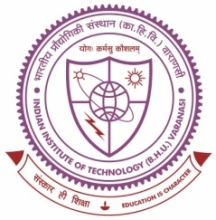 INDIAN INSTITUTE OF TECHNOLOGY (BANARAS HINDU UNIVERSITY), VARANASI-221005NAME OF DEPARTMENT (S) / SCHOOL (S) APPLIED:  PERSONAL DETAILS OF THE CANDIDATE: Name of the candidate (in block letters): Name of the candidate (in block letters): Name of the candidate (in block letters): Father’s Name:Father’s Name:Mother’s Name:Present / Correspondence Address: Permanent Address: E-mail ID: E-mail ID: Mobile no.: Alternate Mobile no.: Alternate Mobile no.: Date of Birth (dd/mm/year):Gender: Gender: Nationality: (C) DETAILS, IF CANDIDATE IS CFTI QUALIFIED:Name of Centrally Funded Technical Institute (CFTI)(D) QUALIFICATION DETAILS: Qualifying Degree:Qualifying Discipline: CGPA/CPI of Qualifying Exam:CGPA/CPI of Qualifying Exam:Qualifying Year:Name of University / Institute: GATE Details (if applicable):GATE Details (if applicable):GATE Details (if applicable):Discipline Qualifying yearScoreRank(E)DOCUMENTS SUBMITTED:GATE Score Card (Submitted Yes / No):Result of Bachelor’s upto pre-final year / semester (Submitted Yes / No):GATE Score Card (Submitted Yes / No):Degree Certificate (Submitted Yes / No):Marksheet / Proof of CGPA (Submitted Yes / No):GATE Score Card (Submitted Yes / No):Bachelor’s Degree Certificate (Submitted Yes / No):Result of Master’s upto pre-final year / semester (Submitted Yes / No):GATE Score Card (Submitted Yes / No):Bachelor’s Degree Certificate (Submitted Yes / No):Master’s  Degree Certificate (Submitted Yes / No):Marksheet / Proof of CGPA (Submitted Yes / No):Institute Roll No.:CPI of Ph.D. Course Work:Number of Courses taken(G)UNDERTAKING BY THE CANDIDATE:(H)PHOTOGRAPH & SIGNATURE OF THE CANDIDATE:Space to attach colour photographSpace to attach signatureResearch Proposal:Details of Publications in reputed journals (SCI/Scopus/Non SCI/Non Scopus) with impact factor:Conference attended / paper presented: